ПРИЕМ ЗАЯВЛЕНИЙ ПО ИНВЕСТИРОВАНИЮ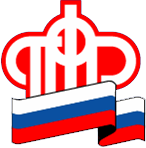 Управление продолжает прием заявлений на перевод пенсионных накоплений из одного пенсионного фонда в другой,  а также  изменение выбора управляющей компании по новым формам.Все формы заявлений о выборе страховщика по обязательному пенсионному страхованию или управляющей компании, включая заявления о досрочном выборе, размещены на сайте Пенсионного фонда. Кроме того, на сайте можно ознакомиться с инструкциями по заполнению и способам подачи заявлений.Напомним, страховщиком пенсионных накоплений может быть  Пенсионный фонд РФ или выбранный гражданином негосударственный пенсионный фонд (НПФ), то есть та организация, которая инвестирует пенсионные накопления гражданина и будет выплачивать их при выходе на пенсию.Если гражданин выбирает для управления своими пенсионными накоплениями государственную или частную управляющую компанию, то страховщиком является ПФР. Управляющая компания страховщиком быть не может.Согласно принятым формам средства пенсионных накоплений будут передаваться новому страховщику по истечении пяти лет с года подачи заявления о переходе к новому страховщику. То есть, если гражданин подал заявление о переходе из ПФР в НПФ, из НПФ обратно в ПФР или из одного НПФ в другой НПФ в 2015 году, то пенсионные накопления с учетом инвестиционного дохода будут переданы выбранному страховщику в первом квартале 2021 года.При этом, по-прежнему,  сохраняется возможность досрочного перевода пенсионных накоплений в ПФР или НПФ. Сделать выбор можно чаще, чем один раз в пять лет – гражданин может перейти к новому страховщику в следующем году, подав заявление о досрочном переходе в Пенсионный фонд РФ. В этом случае средства будут переданы без инвестиционного дохода,с даты последнего расчета гарантируемой суммы средств пенсионных накоплений.Управление ПФР вПриозерском районеЛенинградской области